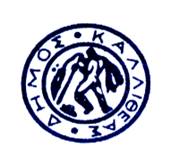 ΔΙΕΥΘΥΝΣΗ: ΠΟΛΙΤΙΣΜΟΥ,  ΠΑΙΔΕΙΑΣ & ΝΕΑΣ ΓΕΝΙΑΣ                                                             ΠροςΓΡΑΦΕΙΟ ΑΝΤΙΔΗΜΑΡΧΟΥ                                κ. Πρόεδρο Δημοτικού Συμβουλίου    Αρμόδιος : Μ.ΒΑΡΔΑΒΑ                           ΘΕΜΑ           : “Περί έγκρισης πρωτοκόλλων οριστικής παραλαβής    της Επιτροπής Παραλαβής εργασιών Πολιτισμού, Δημ. Ωδείου και Δημ. Βιβλιοθήκης  που ορίστηκε με την   απόφαση 9/2018  Δ.Σ.’’             Σας παρακαλούμε, κατά την προσεχή συνεδρίαση του Δημοτικού Συμβουλίου, όπως συμπεριλάβετε και το θέμα που αφορά στην έγκριση των πρωτοκόλλων οριστικής παραλαβής υπηρεσιών  , σύμφωνα με τις διατάξεις του άρθρου 65 παρ. 1 Ν. 3852/2010 “Νέα Αρχιτεκτονική της Αυτοδιοίκησης και της Αποκεντρωμένης Διοίκησης – Πρόγραμμα Καλλικράτης” (ΦΕΚ Α΄87/07-06-2010): <<Το Δημοτικό Συμβούλιο αποφασίζει για όλα τα θέματα που αφορούν το Δήμο, εκτός από εκείνα που ανήκουν εκ του Νόμου στην αρμοδιότητα του Δημάρχου ή άλλου οργάνου του Δήμου ή το ίδιο το Δημοτικό Συμβούλιο μεταβίβασε σε επιτροπή του>>σε συνδυασμό με τις ισχύουσες διατάξεις της παρ. 5 του  άρθρου 219 του Ν.4412/2016 , σύμφωνα με τις οποίες :    ΄΄5.  Το πρωτόκολλο οριστικής παραλαβής ( ενν. υπηρεσιών) εγκρίνεται από το αρμόδιο αποφαινόμενο όργανο με απόφασή του, η οποία κοινοποιείται υποχρεωτικά και στον ανάδοχο. Αν παρέλθει χρονικό διάστημα μεγαλύτερο των 30 ημερών από την ημερομηνία υποβολής του και δεν ληφθεί σχετική απόφαση για την έγκριση ή την απόρριψή του, θεωρείται ότι η παραλαβή έχει συντελεσθεί αυτοδίκαια.’’          Τα πρωτόκολλα οριστικής παραλαβής περιγράφονται αναλυτικά στο παρακάτω πίνακα , ως εξής:      Συνημμένα :                                                       -Απλό φωτοαντίγραφο πρωτοκόλλων      ΠΕΡΙΓΡΑΦΗ  ΠΑΡΟΧΗΣ ΥΠΗΡΕΣΙΑΣΚ.Α.ΠΡΟΫΠ/ΣΜΟΥ ΑΡΙΘΜΟΣ ΠΑΡΑΣΤΑΤΙΚΟΥ / ΠΟΣΟ ΔΑΠΑΝΗΣ ΠΡΩΤΟΚΟΛΛΟΥ ΣΕ ΕΥΡΩ ΜΕ ΦΠΑΑΡΙΘΜΟΣ ,ΗΜΕΡΟΜΗΝΙΑ , ΠΟΣΟ  ΑΝΑΘΕΣΗΣ /ΣΥΜΒΑΣΗΣΒΛΕΠΕ ΑΠΟΦΑΣΗ ΔΗΜΑΡΧΟΥΣΥΜΜΕΤΟΧΗ ΣΤΗ ΧΟΡΕΥΤΙΚΗ ΕΚΔΗΛΩΣΗ ΤΩΝ ΤΜΗΜΑΤΩΝ ΛΑΪΚΟΥ ΧΟΡΟΥ15.6471.000180/2018527,00 ΕΥΡΩ559/27-06-2018527,00 ΕΥΡΩΣΥΜΜΕΤΟΧΗ ΣΤΗ ΧΟΡΕΥΤΙΚΗ ΕΚΔΗΛΩΣΗ ΤΩΝ ΤΜΗΜΑΤΩΝ ΛΑΪΚΟΥ ΧΟΡΟΥ15.6471.000137/2018527,00 ΕΥΡΩ558/27-06-2018527,00 ΕΥΡΩΣΥΜΠΛΗΡΩΣΗ ΕΚΠΑΙΔΕΥΤΙΚΩΝ ΥΠΗΡΕΣΙΩΝ ΤΟΝ ΜΗΝΑ ΙΟΥΝΙΟ 201815.6131.002644/201824.221,11 ΕΥΡΩ1ο ΕΠΧΕ 309/2017 ΑΔΑ:7ΥΕ2ΩΕΚ-ΑΨΦ66.663,34 ΕΥΡΩΚΑΛΥΨΗ ΕΚΔΗΛΩΣΗΣ «14 ΣΥΝΑΝΤΗΣΗΣ ΦΙΛΑΡΜΟΝΙΚΩΝ15.6233.000197/20181.109,80 ΕΥΡΩ562/27-06-20181.100,00 ΕΥΡΩΥΛΟΠΟΙΗΣΗ ΠΡΟΓΡΑΜΜΑΤΩΝ ΕΡΑΣΙΤΕΧΝΙΚΗΣ ΔΗΜΙΟΥΡΓΙΑΣ ΑΠΟ 2/6 ΕΩΣ 1/7/201815.6131.002743/201821.444,44 ΕΥΡΩ1ο ΕΠΧΕ 528/2017ΑΔΑ:ΩΕ6ΕΩΕΚ-Π18150.111,12 ΕΥΡΩΔΗΜΙΟΥΡΓΙΑ- ΔΙΟΡΓΑΝΩΣΗ ΠΑΝΙΧΝΙΔΙΟΥ ΜΕ ΔΙΑΚΡΙΤΙΚΟ ΤΙΤΛΟ:ΚΥΝΗΓΙ ΚΡΥΜΜΕΝΩΝ ΓΕΥΣΕΩΝ ΣΤΟΥΣ ΔΡΟΜΟΥΣ ΤΗΣ ΚΑΛΛΙΘΕΑΣ15.6471.0001226/20182.500,00 ΕΥΡΩ426/29-05-20182.500,00 ΕΥΡΩΣΧΕΔΙΑΣΜΟΣ ΔΙΑΦΗΜΙΣΤΙΚΗΣ ΜΑΚΕΤΑΣ 15.6471.00012371/2018496,00 ΕΥΡΩ556/26-06-20187.018,40 ΕΥΡΩΠΑΡΟΥΣΙΑΣΗΣ ΘΕΤΡΙΚΗΣ ΠΑΡΑΣΤΑΣΗΣ ΜΟΝΟΛΟΓΟΥ15.6471.00014/20181240,00 ΕΥΡΩ586/4-07-20181.240,00 ΕΥΡΩΠΑΡΟΥΣΙΑΣΗ ΚΑΛΛΙΤΕΧΝΙΚΟΥ ΣΧΗΜΑΤΟΣ ΩΣ ΑΠΟΦΑΣΗ Δ.Σ.15.6471.000124/20182.214,00 ΕΥΡΩ563/27-06-20182.214,00 ΕΥΡΩΠΑΡΟΥΣΙΑΣΗ ΚΑΛΛΙΤΕΧΝΙΚΟΥ ΣΧΗΜΑΤΟΣ 11/7/201815.6471.000125/20184.500,00 ΕΥΡΩ594/10-07-20184.500,00 ΕΥΡΩΚΑΛΥΨΗ 4 ΘΕΑΤΡΙΚΩΝ ΠΑΡΑΣΤΑΣΕΩΝ (4-7/7/2018)15.6233.000198/2018450,00 ΕΥΡΩ583/04-07-2018450,00 ΕΥΡΩ